Technical working party for fruit cropSForty-Fifth SessionMarrakesh, Morocco, from May 26 to 30, 2014Harmonized example varieties for Apple: historical data and possible new developmentsDocument prepared by Germany and New Zealand	The TWF, at its forty-fourth session, proposed that a suitable agenda item be added to the program of its forty-fifth session, under which the following items would be discussed (see document TWF/44/31 “Report”, paragraph 107):Management of reference collections for DUS examination (documents to be prepared by France and the European Union)Duration of DUS tests in the fruit sector (document to be prepared by the European Union)Harmonized example varieties for Apple: historical data and possible new developments (documents to be prepared by Germany, New Zealand and the Office of the Union)	The annex to this document presents items for consideration by the TWF, prepared by the expert from Germany and New Zealand, in relation to harmonized example varieties for Apple: historical data and possible new developments.[Annex follows] [End Annex and of document]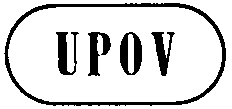 ETWF/45/28ORIGINAL:  EnglishDATE:  May 21, 2014INTERNATIONAL UNION FOR THE PROTECTION OF NEW VARIETIES OF PLANTS INTERNATIONAL UNION FOR THE PROTECTION OF NEW VARIETIES OF PLANTS INTERNATIONAL UNION FOR THE PROTECTION OF NEW VARIETIES OF PLANTS GenevaGenevaGeneva